Typen met je leesregel, brailletabel voor SupernovaGerard van Rijswijk, Koninklijke VisioVanaf 2020 geldt in het Nederlandse taalgebied een vernieuwde achtpunts braillestandaard. In dit document leggen we uit hoe je die kunt instellen in Supernova. Ook vind je de codering voor letters, cijfers en meest gebruikte symbolen. Wil je de oude standaard (nog) gebruiken, dan zijn de letters gelijk gebleven, maar de cijfers en symbolen zijn veranderd. Ter volledigheid vind je na lijst met nieuwe symbolen ook de lijst met oude symbolen. 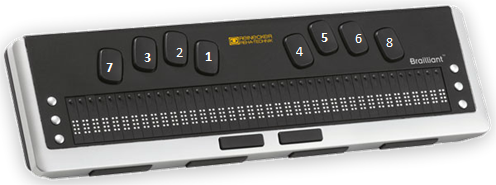 Punt nummering 8 punts braille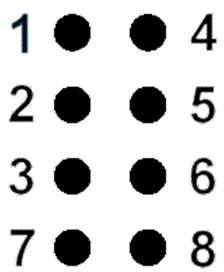 Typen Op de meeste braille leesregels zitten de braille invoertoetsen aan de bovenkant in de volgorde (van links naar rechts): B7, B3, B2, B1, B4, B5, B6, B8.Hoe kan ik de nieuwe brailletabel instellen in Supernova?Om onderstaande letters, cijfers en leestekens in te voeren is het van belang dat je brailletabel ingesteld staat op Nederlands 2020 Computercode en dat het vinkje Literatuurbraille uit staat. Nederlands 2020 Computercode instellen gaat als volgt:Open het Regelpaneel van Supernova (via Alt+tab).Kies via het menu de optie Braille.Kies Algemene voorkeuren…Zorg dat het tabblad Vertaaltabellen actief is.Kies bij Unicode naar Braille Conversie voor Nederlands 2020 Computercode.Literatuurbraille uitzetten gaat als volgt:Open het Regelpaneel van Supernova (via Alt+tab).Kies via het menu de optie Braille.Kies Tekens.Vink Literatuur uit.Zo zorg je dat je kunt ‘invoeren’ in 8 punts braille:Open het Regelpaneel van Supernova (via Alt+tab).Kies via het menu de optie Braille.Kies Invoer.Zorg dat brailletoetsen aangevinkt is (anders werken je braille-invoertoetsen niet.Zorg dat Literatuur Invoer is uitgevinkt.Overzicht Letters (vanaf 2020)Bij gebruik van hoofdletters komt punt 7 erbij. Hoofdletter A 	1,7 Hoofdletter B 	1,2,7 enz. Overzicht Cijfers (vanaf 2020) Overzicht Symbolen (vanaf 2020)In deze tabel vind je de meest gebruikte symbolen. Een compleet overzicht van alle symbolen vind je op de website van de Braille Autoriteit.Overzicht Cijfers (voor 2020, oude brailletabel)Overzicht Symbolen (voor 2020, oude brailletabel)Heb je nog vragen?Mail naar kennisportaal@visio.org, of bel 088 585 56 66Meer artikelen, video’s en podcasts vind je op kennisportaal.visio.orgKoninklijke Visioexpertisecentrum voor slechtziende en blinde mensenwww.visio.org a1b1,2c1,4d1,4,5e1,5f1,2,4g1,2,4,5h1,2,5i2,4j2,4,5k1,3l1,2,3m1,3,4n1,3,4,5o1,3,5p1,2,3,4q1,2,3,4,5r1,2,3,5s2,3,4t2,3,4,5u1,3,6v1,2,3,6w2,4,5,6x1,3,4,6y1,3,4,5,6z1,3,5,611,621,2,631,4,641,4,5,651,5,661,2,4,671,2,4,5,681,2,5,692,4,603,4,6Uitroepteken !2,3,5Aanhalingsteken2,3,5,6Hekje #3,4,5,6Procent %1,2,3,4,5,6Ampersand &1,2,3,4,6Apostrof ‘3Rond haakje openen (2,3,6Rond haakje sluiten )3,5,6Sterretje *3,5Plusteken +2,3,5,8Is gelijk aan = 2,3,5,6,8 Minus -3,6,8Komma ,2Koppelteken -3,6Punt .2,5,6Slash /3,4Dubbele punt:2,5Puntkomma ;2,3Kleiner dan <3,5,8Groter dan >2,6,7Vraagteken ?2,6Apenstaart @3,4,5Vierkant haakje openen [1,2,3,5,6Vierkant haakje sluiten ]2,3,4,5,6Backslash \1,6,7Kwart ¼ 1,2,5,6,7Half ½ 1,2,3,8Driekwart ¾ 1,2,4,5,6,7Vermenigvuldigingsteken x2,3,6,8Deelteken ÷2,5,6,811,222,332,542,5,652,662,3,572,3,5,682,3,693,503,5,6Uitroepteken !2,3,4,6Aanhalingsteken5Hekje #3,4,5,6Procent %1,4,6Ampersand &1,2,3,4,6Apostrof ‘3Rond haakje openen (1,2,3,5,6Rond haakje sluiten )2,3,4,5,6Sterretje *1,6Plusteken +3,4,6Is gelijk aan = 1,2,3,4,5,6Minus -3,6Komma ,6Koppelteken -3,6Punt .4.6Slash /3,4Dubbele punt :1,5,6Puntkomma ;5,6Vraagteken ?1,4,5,6Apenstaart @4,7Backslash \1,2,5,6,7